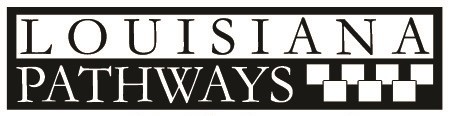 To:	Child Care ProfessionalsFrom:  Louisiana Pathways Scholarship DepartmentRe:	Early Childhood Ancillary Certificate Program Scholarship for BESE-approved programsThank you for your interest regarding the Louisiana Pathways Early Childhood Ancillary Certificate Program Scholarship for BESE approved programs. Completing your training at a BESE-approved Early Childhood Ancillary Certificate Program is the first step towards providing quality care for Louisiana’s children!This scholarship will support the cost of tuition to attend training offered by a BESE-approved Early Childhood Ancillary Certificate Program.  It will be up to you to choose a program and complete the required registration.Listed below are the minimum eligibility requirements for Early Childhood Ancillary Certificate Program Scholarships:You must be enrolled and actively participating in the Louisiana Pathways Early Learning Center Career Development System.Early Childhood Ancillary Certificate Program Scholarships are open to individuals working in Louisiana Type III licensed early learning centers.Applicants / recipients must currently work part-time (at least 16 hours/week) or full-time in the early learning center as the lead teacher or assistant teacher*.Applicants/recipients may not already hold a degree or certificate that qualifies the individual for the Early Childhood Ancillary Certificate. More information on qualifying degrees can be found in the Early Childhood Ancillary Certificate FAQ. Type I and Type II licensed early learning centers and their employees are prohibited by law from directly or indirectly receiving any state or federal funds other than those received solely for the food and nutrition program and are therefore not eligible for Louisiana Pathways scholarship funds.Scholarship payments will go directly to the sponsoring agency. We will notify you as soon as possible after a review of your application. If an award is granted, Louisiana Pathways will mail you an award letter which will include an award agreement that will need to be signed and submitted back to Louisiana Pathways.Scholarship eligibility will be verified after each tuition interval throughout the duration of the training program. Eligible employment and satisfactory grades must be maintained in order for full payment to be made to the sponsoring agency on your behalf.Once you meet the CDA requirements as stated by the Council for Professional Recognition, you may also apply for the Louisiana Pathways CDA Credential Assessment Fee Scholarship.Thank you for your commitment to high quality early child care in Louisiana. For additional assistance, please contact the scholarship office at (318) 677-3163 or (800) 245-8925 or by email: cowanj@nsula.eduEarly Childhood Ancillary Certificate Programs may submit a request in writing to Louisiana Pathways for consideration on behalf of individuals working within Type III center that do not meet the employment requirements above. Assistant teachers must have assurances from the director of their current Type III center that they will be considered as a lead teacher once credential is earned. Early Childhood Ancillary Certificate Program Scholarship***Please print all information clearly***Section I – Applicant Section (to be completed by scholarship applicant)Name 	Social Security #	XXX  -  X X -Date of Birth 	/ 	/ 	Mailing Address 	City/State 	Zip Code 	Parish 	Phone # Home (	) 	Work (	) 	Cell (	)  	Email Address   	Is this your first time applying for a Louisiana Pathways scholarship (of any kind)?	Yes  or	NoEducation Information:What is the last school you attended?What is your highest level of education?GED	□  High School Diploma	□ A.A.	□ A.S.	□ B.A.	□ B.S.M.A.	□ M.S.	□ Ph.D.	□ Other:  	If you have earned a college degree, what was your major?_____________________________Have you completed any early childhood college courses?________   If yes, how many?________The information on this application is accurate to the best of my knowledge. I give consent for the program I have chosen to share my personally identifiable information including but not limited to my schedule, fees, and my grades with Pathways Scholarship staff in order to determine eligibility for scholarships.Applicant’s Signature	DateSection II – Employer Section (to be completed by employer, applicant cannot verify their own employment)Current Employment Verification:Name of Employee:  	Center Name:  	License #	License Type:   I,   II,   III   (please circle)Physical Address  	 City/State/Zip  		 Type of Early Learning Program:Family Child Care HomeEarly Learning CenterEarly Head StartHead StartOther (explain): 	Start date of employment: 	Enter the number of current hours per week spent in each job area(s) (not to exceed 40 hours): 	hours as Director		hours as Assistant Director 	hours as Lead Teacher	hours as Assistant Teacher 	hours as Other (please specify)  	 I certify that the above information is true and correct, and I recommend and support this      applicant’s desire to attend their chosen Early Childhood Ancillary Certificate Program.Print Employer/Director’s NameContact phone 	 Email address  	                                                                                                                                     _________________________________Employer/Director’s Signature                                                     DateOnce completed, give this form to the Early Childhood Ancillary Teaching Certificate Program representative. They will forward your information to Louisiana Pathways along with your proof of registration, schedule, and tuition information.Institution:   	Name of SchoolCityState